Диагностическая контрольная по литературе за первое полугодие (1 вариант)_____________________________________(ФИ)Работа по композиции   Укажите название элемента композиции художественного произведения, обозначающего высшую точку напряжения:Ответ:_____________________________________ Работа с фрагментами произведений Заполните таблицу. Укажите автора, произведение, литературное направление и жанр.Работа с текстом. Впишите недостающие слова:Романтизм — художественное ______________ в искусстве и литературе большинства стран Европы, в том числе и России, а также в литературе США. Общей исторической почвой, на которой возник европейский романтизм, явилась переломная эпоха, связанная с Великой французской _______________ (1789), с ощущением безграничной свободой личности и одновременно невозможностью в полной мере осуществить эту свободу в реальной действительности. Таким образом, романтизм изначально ____________. Романтический герой — исключительная и часто таинственная личность, которая пребывает обычно в ____________ обстоятельствах. Мир и герой резко ________________________ друг другу. Отсюда возникает основной принцип романтического изображения — ____________, обнаженное и бескомпромиссное столкновение главных героев, которые отстаивают противоположные нравственные ценности. 4. К какому роду литературы можно отнести этот фрагмент?  _________________________________5. Какие ещё 2 рода литературы вам знакомы? __________________________________________________________________________________________Итого: 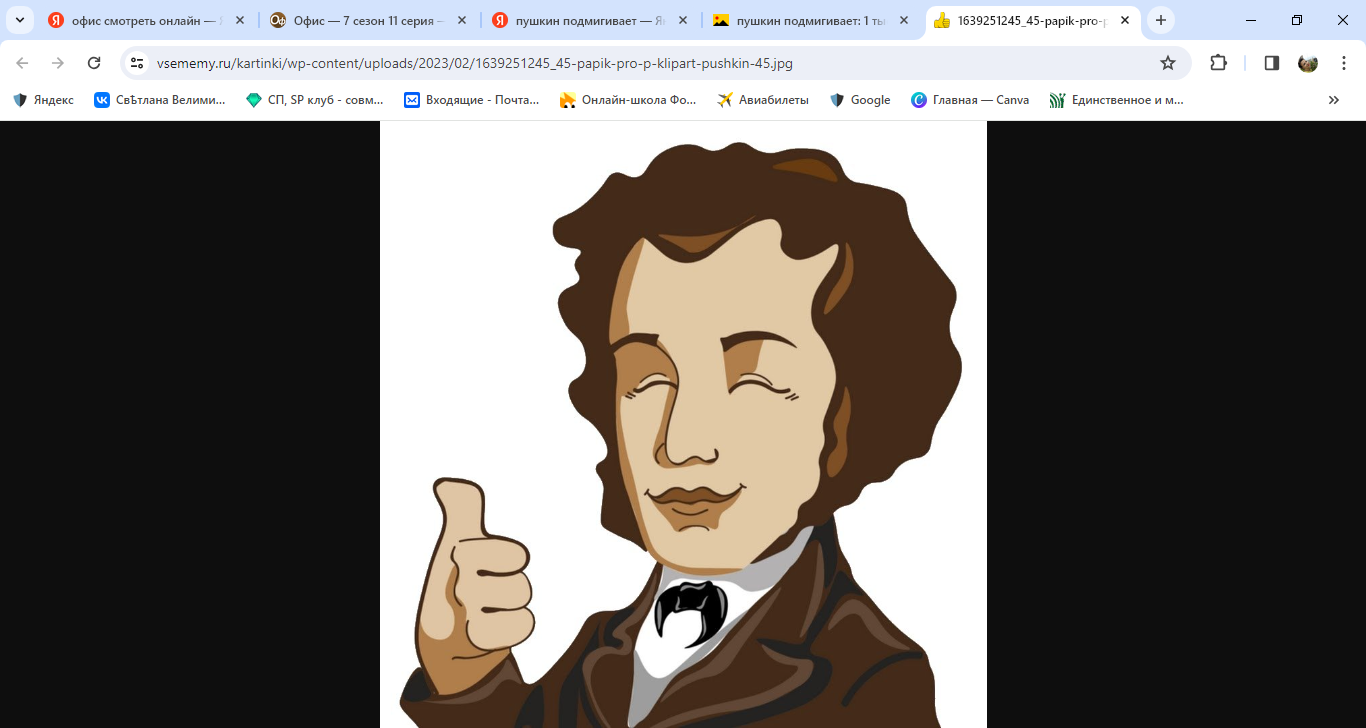 Диагностическая контрольная по литературе за первое полугодие (2 вариант)_____________________________________(ФИ)Работа по композиции   Укажите название элемента композиции художественного произведения, обозначающего начало развития действия:Ответ:_____________________________________ Работа с фрагментами произведений Заполните таблицу. Укажите автора, произведение, литературное направление и жанр.Работа с текстом. Впишите недостающие слова:   В России классицизм возникает во второй четверти XVIII века под влиянием западноевропейского течения. В большей мере в русской литературе классицизм проявляет себя в стиховой форме: ______ (торжественные песни, посвящённые какому-либо событию, герою), героических поэмах, _____________ (короткие рассказы с прямо сформулированным моральным выводом, придающим рассказу аллегорический смысл.), сатирах. Для классицизма характерно такое явление, как «_________________» фамилии. В произведениях обязательно соблюдалось правило трёх единств: действия, ____________ и времени. Классицизм _______________ всем другим литературным направлениям.4. К какому роду литературы можно отнести этот фрагмент?  _________________________________5. Какие ещё 2 рода литературы вам знакомы? __________________________________________________________________________________________Итого: 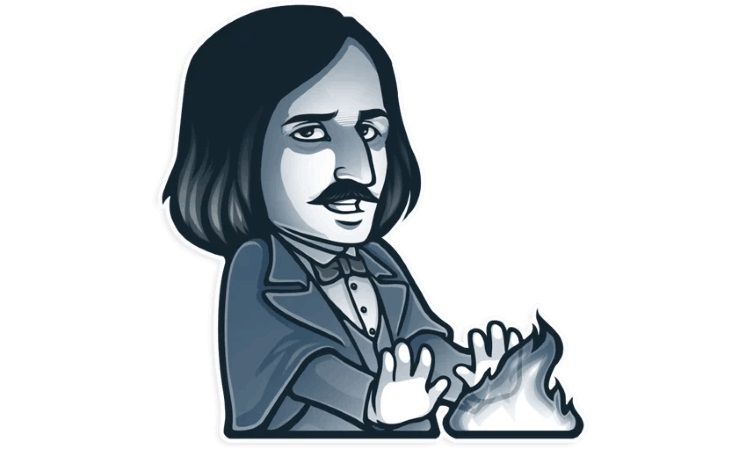 Ответы:вариант:кульминацияРабота с фрагментами произведений Заполните таблицу. Укажите автора, произведение, литературное направление и жанр.Направление, революцией, противоречив, исключительных, противопоставлены, контрастЭпосЛирика и драмавариант:завязкаРабота с фрагментами произведений Заполните таблицу. Укажите автора, произведение, литературное направление и жанр.Оды, басни, говорящие, места, предшествовалЭпосЛирика и драмаКритерии оцениванияМаксимальное количество баллов за задания:1 б.25 б.6 б.1 б.2 б.Итого: 35 баллов35 – 28 – «5»27 – 21 – «4»20 – 15 – «3»Дополнительно можно оценить творческую составляющую – работу с Пушкиным и Гоголем, надписями (до 3 баллов)ФрагментАвтор (полностью ФИО)НазваниеЖанр (рассказ, повесть, драма, поэма и т.д.)Направление(романтизм, реализм и др.)«Что, что ты сегодня так разоврался, мой батюшка? Ища братец может подумать, что мы для интереса её к себе взяли»«Ну как, матушка, ему это подумать? Ведь Софьюшкино недвижимое имение нам к себе придвинуть не можно».«Зачем тебе в Петербург?» — сказала она. — «Неужто, Марья Ивановна,хочешь и ты нас покинуть?» Марья Ивановна отвечала, что вся будущаясудьба ее зависит от этого путешествия, что она едет искатьпокровительства и помощи у сильных людей, как дочь человека,пострадавшего за свою верность.Вдали я видел сквозь туман,     В снегах, горящих, как алмаз,     Седой незыблемый Кавказ;     И было сердцу моему     Легко, не знаю почему.«Отчего же нельзя, Петрович?- сказал он почти умоляющим голосом ребёнка, - ведь только всего что на плечах поистёрлось, ведь у тебя есть же какие-нибудь кусочки…»Меня милый не целует,Говорит: потом, потом.Прихожу, а он на печкеТренируется с котом…«Я пригласил вас, господа, с тем чтобы сообщить вам пренеприятное известие»«И так победил он врагов с помощью Божией. Показали они плечи свои. Он сек и гнал их, словно летел по воздуху»ФрагментАвтор (полностью ФИО)НазваниеЖанр (рассказ, повесть, драма, поэма и т.д.)Направление(романтизм, реализм и др.)Хорошо тебе, мой милый,Тебя мама родила,А меня родил папаша – Мама в городе была. - Вот не было заботы, так подай!- Господи Боже! Ещё с секретным предписаньем!- Я как будто предчувствовал: сегодня мне всю ночь снились какие-то две необыкновенные крысы. Ты хочешь знать, что делал яНа воле? Жил – и жизнь мояБез этих трёх блаженных днейБыла б печальней и мрачнейБессильной старости твоей.И так Богу дух свой предал с миром в лето 1263, месяца ноября в 14-й день. Митрополит же Кирилл сказал:- Чада мои! Разумейте, зашло солнце земли Суздальской.- Погибла я совсем! Отнята у меня власть! От стыда никуды глаз показать нельзя! Нет у меня сына!- Вот злонравия достойные плоды!«Ты мой благодетель. Доверши, как начал: отпусти меня с бедной сиротою, куда нам бог укажет. А мы, где бы ты ни был и что бы с тобою ни случилось, каждый день будем бога молить о спасении грешной души твоей»«Есть в Петербурге сильный враг всех, получающих четыреста рублей жалованья в год или около того, - северный мороз»ФрагментАвтор (полностью ФИО)НазваниеЖанр (рассказ, повесть, драма, поэма и т.д.)Направление(романтизм, реализм и др.)«Что, что ты сегодня так разоврался, мой батюшка? Ища братец может подумать, что мы для интереса её к себе взяли»«Ну как, матушка, ему это подумать? Ведь Софьюшкино недвижимое имение нам к себе придвинуть не можно».Фонвизин Д.И.«Недоросль»пьеса - комедияклассицизм«Зачем тебе в Петербург?» — сказала она. — «Неужто, Марья Ивановна,хочешь и ты нас покинуть?» Марья Ивановна отвечала, что вся будущаясудьба ее зависит от этого путешествия, что она едет искатьпокровительства и помощи у сильных людей, как дочь человека,пострадавшего за свою верность.Пушкин А.С.«Капитанская дочка»повесть (роман)реализмВдали я видел сквозь туман,     В снегах, горящих, как алмаз,     Седой незыблемый Кавказ;     И было сердцу моему     Легко, не знаю почему.Лермонтов М.Ю.«Мцыри»поэмаромантизм«Отчего же нельзя, Петрович?- сказал он почти умоляющим голосом ребёнка, - ведь только всего что на плечах поистёрлось, ведь у тебя есть же какие-нибудь кусочки…»Гоголь Н.В.«Шинель»повестьреализмМеня милый не целует,Говорит: потом, потом.Прихожу, а он на печкеТренируется с котом…народчастушкаустное народное творчество (фольклор)«Я пригласил вас, господа, с тем чтобы сообщить вам пренеприятное известие»Гоголь Н.В.«Ревизор»пьеса - комедияреализм«И так победил он врагов с помощью Божией. Показали они плечи свои. Он сек и гнал их, словно летел по воздуху»Летописец«Житие Александра Невского»житиедревнерусская литератураФрагментАвтор (полностью ФИО)НазваниеЖанр (рассказ, повесть, драма, поэма и т.д.)Направление(романтизм, реализм и др.)Хорошо тебе, мой милый,Тебя мама родила,А меня родил папаша –Мама в городе была.народчастушкаустное народное творчество (фольклор)- Вот не было заботы, так подай!- Господи Боже! Ещё с секретным предписаньем!- Я как будто предчувствовал: сегодня мне всю ночь снились какие-то две необыкновенные крысы.Гоголь Н.В.«Ревизор»пьеса - комедияреализмТы хочешь знать, что делал яНа воле? Жил – и жизнь мояБез этих трёх блаженных днейБыла б печальней и мрачнейБессильной старости твоей.Лермонтов М.Ю.«Мцыри»поэмаромантизмИ так Богу дух свой предал с миром в лето 1263, месяца ноября в 14-й день. Митрополит же Кирилл сказал:- Чада мои! Разумейте, зашло солнце земли Суздальской.Летописец«Житие Александра Невского»житиедревнерусская литература- Погибла я совсем! Отнята у меня власть! От стыда никуды глаз показать нельзя! Нет у меня сына!- Вот злонравия достойные плоды!Фонвизин Д.И.«Недоросль»пьеса - комедияклассицизм«Ты мой благодетель. Доверши, как начал: отпусти меня с бедной сиротою, куда нам бог укажет. А мы, где бы ты ни был и что бы с тобою ни случилось, каждый день будем бога молить о спасении грешной души твоей»Пушкин А.С.«Капитанская дочка»повесть (роман)реализм«Есть в Петербурге сильный враг всех, получающих четыреста рублей жалованья в год или около того, - северный мороз»Гоголь Н.В.«Шинель»повестьреализм